Kanosh Town Corporation held the regular council meeting on Wednesday, August 10, 2022, electronically and in the town office at 7:00 p.m.  Members present:Mayor Scott McDonald,  Council members: Brandon Stephenson,  Neil Shumway, and Hayden George, and, Kanosh Town Clerk: Cindy Turner.  Treasurer DeniAnn Whitaker. David Whitaker was unable to attend tonight's meeting.Others in attendance:  Town Employee Lorin Shumway, Planning and Zoning Chairman  Stoyan Kolev,  CERT Captain  Geri Minton, Jim Kooy, Mark Waterson,  Bart Whatcott, Jim Weaver, Melanie Lang, Josh Whitaker, Stan Koyle, Emmie Chevalier,  Bob Chevalier, Kanosh Town Attorney Justin Wayment.  Councilmember Neil Shumway offered the opening ceremonies through an invocation.Councilmember Brandon Stephenson led everyone in attendance in the Pledge of allegiance. Mayor McDonald opened the council meeting and welcomed all in attendance.Minutes of the July 2022 meeting were read and approved through motion by Councilmember Brandon Stephenson, Councilmember Neil Shumway provided a second to the motion, and all Council members voted in favor as noted below:Mayor   Scott McDonald: Aye Council members	Neil Shumway: Aye	Hayden George:  Aye	Brandon Stephenson:  AyeWarrants for August 2022 were read discussed and approved to be paid through a motion by Councilmember  Brandon Stephenson, Councilmember Hayden George  seconded the motion, and all Council members voted in favor as noted below:Mayor   Scott McDonald: AyeCouncil members	Neil Shumway: Aye	Hayden George:  Aye	Brandon Stephenson:  AyeCERT:   CERT Captain Geri Minton stated she was unable to help the Sheriff's Department with the fair, she was still heavily involved with the clean-up from the 24th.   The CERT barbeque did very well, they sold all of the food they had and made $1573.00.  The cost of the ice and the propane were taken out at the cost of  $146.00 and 13 kids helped and were paid a total of $375.00.  The bottom line, the barbeque walked away with $1,052.00 for their account.    Fire Dept.Fire Chief Lorin Shumway noted that the fire department also had a Fundraiser during the 24th celebration with snow cones, t-shirts, etc.   They earned about $752.00 at the booth and then had $130.00 through Venmo.The handheld radios have now been received.  They work well.New SCBA's (breathing apparatus full mask and tank on backpack) have been purchased.  The cost of these was split between the fire district and our fire department account.   Fire fund took a pretty hard hit for the cost of them, but they are a life-saving device, they come complete with thermal imaging.   Things are going pretty well, it has been pretty quiet. No fires lately!!Planning and Zoning:Planning and Zoning Chairman Stoyan Kolev reported that the Planning and Zoning Committee has been working on modifying electrical connection resolution.  The changes were presented to the Council members for review and possible approval in the next meeting.   This will serve as an agenda item in next month's meeting.  .Planning and Zoning member Geri Minton stated that  Molly Stevens contacted her before the last Planning and Zoning meeting and requested information about a lot behind Stan Koyle's property.  There is a legal deed dated 1980 for access or an easement through Stan Koyle's lot giving access to another piece of property.  Mrs. Stevens wanted to ensure that the lot behind the Koyle's is a building lot and not a flag lot.  The Planning Commission discussed it and because of the deed, and the age of the document, the commission felt as though it is a building lot.  Mrs. Geri Minton then presented their recommendations to the Council for final determination.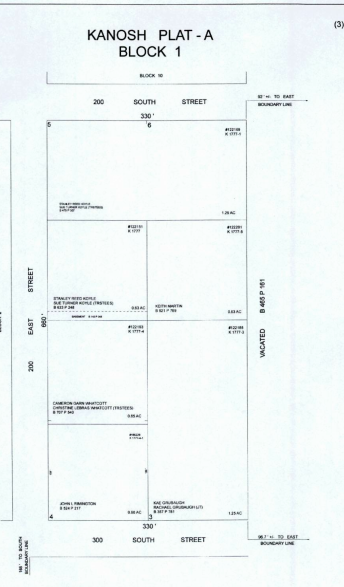 Melanie Lang Melanie Lang addressed the council on behalf of Carrie Watson (Carrie was at work and could not get off to meet with the council members).  Ms. Watson had a water leak in her back pasture which become quite significant.  She spent a week trying to get someone to help her, finally, she found someone who could help her at the cost of $450.00.  The leak is now capped off.  She would like to request that the excess water be forgiven.  Council members agreed to this request.Overflow water restriction discussion:Mayor McDonald presented the following water conservation plan for discussion: CULINARY WATER CONSERVATION PLAN will have a 3 level water conservation plan. This plan will be based on water flow from the springs and culinary water tank levels and rate of refill. Conservation steps will be triggered when we do not have constant overflow.GREEN = Constant overflow. No restrictions needed.YELLOW = Intermittent overflow from culinary system. Periods of no overflow from culinary system.RESTRICTIONS:Town will stop watering the ball field (unless there is overflow) and reduce watering schedule at cemetery.Citizens are asked to water lawns and or gardens between 7pm and 7am.Bulk water sales if any stopped. No culinary water to be transported out of town. RED = No overflow from culinary for more than 24 hours. RESTRICTIONS:Town will stop watering ball field, cemetery and park.Citizens are asked to stop using culinary water outside. The exception to this is livestock in town. The current document is great, however, Mayor McDonald expressed his feeling that the current document might be even better if it could be more clearly defined.Council members discussed the above-mentioned recommended changes in great detail.   There will be no action at this time, we will proceed with what we have in place.  However, the more recent document may be further considered in the future.  Mayor McDonald verbalized his appreciation of all the comments and suggestions offered in this discussion.Christmas Candy  Council member Brandon Stephenson stated that we need to get the Christmas Candy ordered right away to ensure we have what we need and want.  Council member Stephenson will make sure the candy is ordered.COUNCIL REPORT ON DEPARTMENTS: i.e. park, cemetery, electrical, roads, & waterPark and Cemetery:Council member Hayden George stated there is nothing new to report on the parks or the cemetery.Electric Dept.Council member Neil Shumway reported there are no issues to discuss with the electrical department at this time.   Water Dept:Council member David Whitaker is fighting fire out of state and did not mention anything that needed to be addressed in his absence.Roads:Council member Brandon Stephenson commented that the goat heads are terrible!  Some members of the community have expressed their willingness to help eradicate them.    Councilmember Stephenson and Town Employee Lorin Shumway are each in the process of getting a license to properly spray, unfortunately, it will not happen this year.  It has been recommended the town spearhead a day for town service to take care of the Goat heads!  Due to liability issues, the Town is unable to sponsor this kind of event.  Townspeople are welcomed and encouraged to take care of the weeds on their properties.Council member Stephenson extended a heartfelt "Thank you" to Stan Koyle for volunteering to help with the roads.General Government:Council members discussed the various forms of vandalism throughout town, specifically that which has taken place at the Post Office.Utility Delinquency Review:Council members reviewed the monthly delinquency list. It was determined, again, to handle those accounts in arrears according to established Town policyPublic Comment:*Stan Koyle:  last month the council talked about the town taking over the flood control, I never heard where we stand on that.	Mayor McDonald replied: that the town agreed to keep going with the project at this time.*Josh Whitaker: Commented in agreement with Council member George about taking water outside of the city limits to water the animals.  He then complimented everyone involved in the 24th of July celebration, it was a really good celebration.  *Bart Whatcott:  Are we watering the cemetery?  	Councilmember Hayden George replied:  Yes when we have an overflow.  We need to use our overflow.  Old Business:*24th of July:  great day!  Mayor McDonald recognized the many people who worked so hard to make the 24th a success, extending a special thank you, to Geri Minton, the Town Employees, Volunteers, and Council member  Hayden George cooked the meat to perfection! The 24th Follow-up wrap-up meeting is scheduled for Thursday the 18th at 7: 00 at the Town Hall.Mayor McDonald and/or Council member Hayden George will follow up and invite the band to come back next year.*Jim Kooy:  commented he has a storage trailer he is willing to either rent or sell to the Town if we could use it. Meter Deposit refunds:Kanosh Town Treasurer presented names of individuals who have met the requirements to receive their meter refund.Corn Creek Project:The irrigation company has moved off of the project and Kanosh Town is taking it on.Well update:   Mayor McDonald met with Ben Coray on the well project last week and will also make contact with Terry Monroe.  Right now our segregation of water rights is in the State's hands, they have a process they have to follow.Town Employee:It has become evident that we need to hire an additional employee, our current employees are unable to keep up with the need.   The following ad will be posted in four different locations throughout town:Notice Part-time employment opportunity	Kanosh Town Corporation will be hiring a year-round part-time employee, however, this could lead to full-time employment. Requirements:  	Must be at least 18 years of age.	Must have a valid Utah driver's License.	Must have the ability to follow directions.	Must possess a good work ethic. Duties could include:           Reading and maintenance of electrical meters, water meters and lines.   Providing general labor and maintenance throughout the town as directed by Mayor and/or Council members.  May include both heavy and light physical labor assisting in the performance of semi skilled work.  May require operation and knowledge of power equipment i.e. back hoe, lawn mower, snow plow, 4 wheeler, pickup, shovel. Maintenance of streets, up keep and maintenance of parks and cemetery, town hall.   Many of the reports require general computer skills.  AND any other duties outlined or requested by Kanosh Town Mayor and/or Council members.Rate:	Approximately $17.00 per hour, based on experience. Average work week will consist of roughly 15 hours, Hours may fluctuate seasonally. Interested individuals:         Please submit a WORK HISTORY and employment application to Cindy Turner on or before 9-10-2022.  Position will be awarded  9-17-2022Cindy Turner          cell:  253-0151     (leave a message and phone number I will return your call)          Work:   743-5121          Mailing address:  P.O. Box 9, Kanosh, Utah          Physical address:  265 South 100 East, Kanosh UtahKanosh Town Corporation is an equal opportunity employer and reserves the right to reject any and all applications or requests for employment.  Council member Hayden George motioned to move into closed session for the discussion of real property@ at 9:03 pm , Councilmember Brandon Stephenson  seconded the motion, and all Council members voted in favor through a roll call vote as noted below:Mayor   Scott McDonald: AyeCouncil members	Neil Shumway: Aye	Hayden George:  Aye	Brandon Stephenson:  AyeThe closed session concluded at 10:15 p.m.  There was no action for follow-up following the discussion in the closed sessionThere being no further business to come before the board, the meeting adjourned.Scott McDonald					Cindy Turner,Kanosh Town Mayor                                         Kanosh Town Clerk